Załącznik nr 2 do SWZNr referencyjny: DBFO-Ś/ZPO/2500/4/24/GKFORMULARZ OFERTOWYJa (My), niżej podpisany (ni) ________________________ działając w imieniu i na rzecz :______________________________________________________________________________________________________________________________________________________REGON_______________________ Nr NIP  _______________________________________numer telefonu  _______________________  adres e-mail  ___________________________dane (telefon, e-mail) podaję dobrowolnie, w celu usprawnienia kontaktu.W odpowiedzi na prowadzone postępowanie o udzielenie zamówienia pn.: ,,Sukcesywna dostawa papieru kserograficznego dla szkół i placówek oświatowych Dzielnicy Śródmieście m. st. Warszawy"Składamy ofertę na wykonanie przedmiotu zamówienia w zakresie określonym w Specyfikacji Warunków Zamówienia (SWZ), zgodnie z opisem przedmiotu zamówienia, formularzem cenowym i warunkami umowy, za całkowitą cenę: _____________________ zł netto (słownie: ____________________), plus _____ % VAT _____________ zł (słownie: _____________________), co stanowi łącznie____________________ zł brutto (słownie: __________________________).W cenę wliczyliśmy wszystkie niezbędne koszty związane z realizacją zamówienia.(Cena netto i brutto oferty powinna być podana z dokładnością do dwóch miejsc po przecinku, zgodnie z zasadą zaokrąglenia – poniżej 5 należy końcówkę pominąć, powyżej i równe 5 należy zaokrąglić w górę).Oferujemy termin dostawy produktów : _____________ dni.UWAGA: Wskazanie przez Wykonawcę terminu dostaw produktów dłuższego od 5 dni roboczych spowoduje odrzucenie oferty jako niezgodnej z warunkami zamówienia.W celu dokonania oceny ofert pod uwagę będzie brana cena oferty brutto obejmująca cały okres realizacji przedmiotu zamówienia - określonego w Specyfikacji Warunków Zamówienia (dalej SWZ) oraz termin dostawy produktów. Zobowiązuję się do realizacji przedmiotu zamówienia na warunkach, w terminach i zgodnie z wymaganiami określonymi w SWZ, w szczególności z zapisami w załączniku nr 5 do SWZ – projekt umowy.Zobowiązuję się, w przypadku wyboru mojej oferty, do zawarcia umowy zgodnej z projektem umowy (stanowiącym załącznik nr 5 do SWZ), zapisami w SWZ, niniejszą ofertą w terminie wyznaczonym przez Zamawiającego.Oświadczamy, że zapoznaliśmy się ze SWZ i nie wnosimy do niej żadnych zastrzeżeń.Oświadczamy, że uzyskaliśmy wszelkie informacje niezbędne do prawidłowego przygotowania i złożenia niniejszej oferty.Oświadczamy, że uważamy się za związanych niniejszą ofertą przez czas wskazany w SWZ.Oświadczamy, że zamówienie zamierzamy / nie zamierzamy 1 powierzyć podwykonawcom w następujących częściach:Oświadczam, że wybór mojej oferty będzie prowadził do powstania u Zamawiającego obowiązku podatkowego zgodnie z przepisami o podatku od towarów i usług  - TAK /NIE . Jeśli tak, obowiązek ten będzie dotyczył:nazwa/rodzaj towaru usługi: ___________________, wartość netto będzie wynosiła: __________________, stawka podatku od towaru i usług wynosi:_______________. Korzystając z uprawnienia nadanego treścią art. 18 ust. 3 ustawy Pzp:zastrzegam, że informacje: ____________________________________________zawarte w następujących dokumentach: ______________________________________stanowią tajemnicę przedsiębiorstwa, zgodnie z definicją zawartą w treści art. 11 ust. 2 ustawy z 16 kwietnia 1993 r. o zwalczaniu nieuczciwej konkurencji i nie mogą być udostępniane lub w przypadku braku dokumentów stanowiących tajemnicę przedsiębiorstwa zaznaczyć poniżej tekst:Nie zastrzegam informacji.Oświadczam, że wypełniłem obowiązki informacyjne przewidziane w art. 13 lub art. 14 RODO  wobec osób fizycznych, od których dane osobowe bezpośrednio lub pośrednio pozyskałem w celu ubiegania się o udzielenie zamówienia publicznego w niniejszym postępowaniu.Oświadczamy, iż realizując zamówienie będziemy stosować przepisy rozporządzenia Parlamentu Europejskiego i Rady (UE) 2016/679 z dnia 27 kwietnia 2016 r. w sprawie ochrony osób fizycznych w związku z przetwarzaniem danych osobowych i w sprawie swobodnego przepływu takich danych oraz uchylenia dyrektywy 95/46/WE (ogólne rozporządzenie o ochronie danych, Dz. Urz. UE L 2016 r. nr. 119 s. 1 – „RODO”).Dane kontaktowe osoby upoważnionej do kontaktu:Imię i nazwisko osoby kontaktowej:____________________________Adres poczty elektronicznej za pomocą, której prowadzona będzie korespondencja związana z niniejszym postępowaniem:_________________Numer telefonu:____________________________15. Czy Wykonawca jest mikroprzedsiębiorstwem bądź małym lub średnim przedsiębiorstwem:TAK:        lub    NIE:       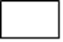 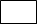 Miejscowość__________________, data______________________Oferta składana jest pod rygorem nieważności, w formie elektronicznej lub w postaci elektronicznej opatrzonej podpisem zaufanym lub podpisem osobistym.Lp.Nazwa podwykonawcy (jeżeli jest znany)Zakres/część zamówienia przewidziany do wykonania przez podwykonawcę 